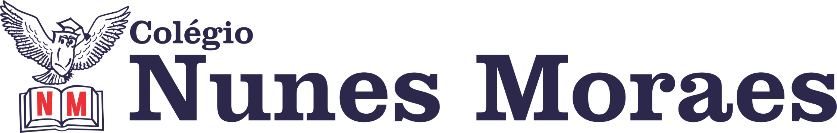 “Um novo mês que começa é sempre um novo recomeço!”Feliz terça-feira!1ª aula: 7:20h às 8:15h – EDUCAÇÃO FÍSICA – PROFESSOR: SUANENÃO HAVERÁ AULA2ª aula: 8:15h às 9:10h – CIÊNCIAS– PROFESSORA:  RAFAELLA CHAVESO link será disponibilizado no grupo de whatsApp dos alunos.1º passo: O link dessa aula será disponibilizado no grupo dos alunos.2º passo: Correção da atividade de casa: Suplementar 2 – página 72/73, questões 3 e 4.3º passo: Explanação sobre estrutura de um osso, páginas 57 e 58.4º passo: Atividade de sala: SAS 2 – Agora é com você, página 61, questões 1 a 3.5º passo: Enviar a fotografia para a coordenação.6º passo: Atividade de casa: SAS 2 – Explore seus conhecimentos, página 64/65, questões 5 e 6.Sugestão de vídeo: https://youtu.be/KwA3uxvboPI
Durante a resolução dessas questões o professora Rafaella vai tirar dúvidas no chat/whatsapp (992057894)Faça foto das atividades que você realizou e envie para coordenação Eugênia (9.91058116)Essa atividade será pontuada para nota.

Intervalo: 9:10h às 9:30h3ª aula: 9:30h às 10:25 h – HISTÓRIA – PROFESSORA:  ANDREÂNGELA COSTAO link será disponibilizado no grupo de whatsApp dos alunos.1º passo: Assista à aula pelo Google Meet.Caso não consiga acessar, comunique-se com a Coordenação e assista a videoaula sugerida.2º passo: Correção atividade pós-aula. Livro SUPLEMENTAR (2), página 96, questão (10).3º passo: Resolução de questões. Livro SUPLEMENTAR (2), páginas 94 a 97.Link extra com explicação - https://sastv.portalsas.com.br/channels/1/videos/2837Durante a resolução dessas questões o professora Andreângela vai tirar dúvidas no chat/whatsapp (992743469)Faça foto das atividades que você realizou e envie para coordenação Eugênia (9.91058116)Essa atividade será pontuada para nota.4ª aula: 10:25h às 11:20h –PROJETO MATEMÁTICA – PROFESSOR:RICARDO O link será disponibilizado no grupo de whatsApp dos alunos.1º passo: Explicação do conteúdo através do link:2º passo: Resolução das questões 1, 2, 3, 4 e 5 Aula 08 (Apostila Recuperando Aprendizagem).3º passo: Acompanhe a correção das atividades pelo Meet.Durante a resolução dessas questões o professor Ricardo vai tirar dúvidas no chat/whatsapp (9 9270-5207)Faça foto das atividades que você realizou e envie para coordenação Eugênia (9.91058116)Essa atividade será pontuada para nota.PARABÉNS POR SUA DEDICAÇÃO!